Muy Señora mía/Muy Señor mío,En respuesta a la necesidad que tienen las organizaciones de mitigar los efectos de la rápida evolución de la situación del Covid-19, la Dirección de la UIT ha decidido que, a partir del 16 de marzo de 2020, las reuniones internacionales programadas en la Sede de la UIT en Ginebra se celebrarán únicamente a través de participación a distancia hasta nuevo aviso. Durante este periodo los delegados no tendrán acceso a las instalaciones de la UIT en Ginebra.Además de la Carta Colectiva 8/20 de la TSB, de 4 de febrero de 2020, deseo informarle que, en coordinación con el Presidente y el equipo directivo de la CE 20 del UIT-T, la próxima reunión de la Comisión de Estudio 20 del UIT-T (Internet de las Cosas (IoT) y ciudades y comunidades inteligentes (C+CI)) se celebrará como una reunión totalmente virtual. Las fechas de la reunión seguirán siendo del 6 al 16 de julio de 2020. Además, rogamos tome nota que la reunión de la Comisión de Estudio 20 del UIT-T ya no se celebrará conjuntamente con la reunión de oneM2M según se había previsto inicialmente. En consecuencia, no se concederán becas y no se facilitarán servicios de interpretación. La reunión se desarrollará exclusivamente en inglés. Se publicarán proyectos de programa y de plan de gestión del tiempo actualizados y comprimidos, teniendo en cuenta, en la medida de lo posible, la diferencia horaria con quienes participen a distancia.Tenga presente que la inscripción para la reunión de la CE 20 del UIT-T es obligatoria (mediante el formulario de inscripción en línea disponible en la dirección www.itu.int/ITU-T/go/sg20). Sin inscripción, no podrá accederse a la herramienta de participación a distancia.El plazo para la presentación de contribuciones de los miembros del UIT-T se mantiene sin cambios:
23 de junio de 2020.Le informamos asimismo que:–	Dos reuniones por medios electrónicos para discutir los preparativos de la CE 20 y la AMNT-2020 tendrán lugar los días 19 de mayo y 21 de mayo de 2020, de las 12.00 a las 14.00 horas, hora de Ginebra. Para poder participar en la reunión por medios electrónicos, sírvase utilizar el enlace siguiente: https://remote.itu.int y conéctese utilizando su cuenta de usuario de la UIT.–	La sesión para nuevos participantes se celebrará de manera virtual el día 3 de junio de 2020, de las 11.30 a las 13.30 horas, hora de Ginebra. Sírvase inscribirse en la dirección: https://www.itu.int/net4/CRM/xreg/web/Registration.aspx?Event=C-00007784. –	La reunión de la Actividad Conjunta de Coordinación sobre Internet de las cosas y ciudades y comunidades inteligentes (JCA-IoT y C+CI) se celebrará de manera virtual de las 11.00 a las 13.00 horas, hora de Ginebra, el día 26 de junio de 2020. No tendrá lugar el día 8 de julio de 2020, según lo anunciado originalmente. Sírvase tener presente que la inscripción para la reunión de la JCA-IoT y C+CI es obligatoria (mediante el formulario de inscripción en línea disponible en la dirección https://www.itu.int/en/ITU-T/jca/iot/Pages/default.aspx). Sin inscripción, no podrá accederse a la herramienta de participación a distancia.–	La reunión de la JCA-IoT y C+CI irá precedida de un webinario sobre el tema "Acelerar la transformación de las ciudades mediante las normas" que se celebrará el 25 de junio de 2020, de las 12.00 a las 14.00 horas. Puede encontrar información adicional en la dirección: https://www.itu.int/en/ITU-T/climatechange/Pages/202006.aspx.A pesar del desafío mundial al que nos enfrentamos juntos, le deseo una reunión de la CE 20 agradable y productiva.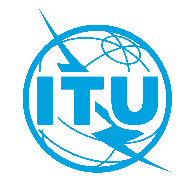 Unión Internacional de TelecomunicacionesOficina de Normalización de las TelecomunicacionesGinebra, 4 de mayo de 2020Ref.:Ref.:Corrigéndum 1 a laCarta Colectiva TSB 8/20SG20/CBA:–	las Administraciones de los Estados Miembros de la Unión;–	los Miembros de Sector del UIT-T;–	los Asociados que participan en los trabajos de la Comisión de Estudio 20;–	las Instituciones Académicas de la UITTel.:Tel.:+41 22 730 6301A:–	las Administraciones de los Estados Miembros de la Unión;–	los Miembros de Sector del UIT-T;–	los Asociados que participan en los trabajos de la Comisión de Estudio 20;–	las Instituciones Académicas de la UITFax:Fax:+41 22 730 5853A:–	las Administraciones de los Estados Miembros de la Unión;–	los Miembros de Sector del UIT-T;–	los Asociados que participan en los trabajos de la Comisión de Estudio 20;–	las Instituciones Académicas de la UITCorreo-e:Correo-e:tsbsg20@itu.intA:–	las Administraciones de los Estados Miembros de la Unión;–	los Miembros de Sector del UIT-T;–	los Asociados que participan en los trabajos de la Comisión de Estudio 20;–	las Instituciones Académicas de la UITWeb:Web:http://itu.int/go/tsg20A:–	las Administraciones de los Estados Miembros de la Unión;–	los Miembros de Sector del UIT-T;–	los Asociados que participan en los trabajos de la Comisión de Estudio 20;–	las Instituciones Académicas de la UITAsunto:Reunión completamente virtual de la Comisión de Estudio 20, 6-16 de julio de 2020,  y reunión completamente virtual de la Actividad Conjunta de Coordinación sobre Internet de las cosas y ciudades y comunidades inteligentes (JCA-IoT y C+CI), 26 de junio de 2020
(de las 11.00 a las 13.00 horas, hora de Ginebra)Reunión completamente virtual de la Comisión de Estudio 20, 6-16 de julio de 2020,  y reunión completamente virtual de la Actividad Conjunta de Coordinación sobre Internet de las cosas y ciudades y comunidades inteligentes (JCA-IoT y C+CI), 26 de junio de 2020
(de las 11.00 a las 13.00 horas, hora de Ginebra)Reunión completamente virtual de la Comisión de Estudio 20, 6-16 de julio de 2020,  y reunión completamente virtual de la Actividad Conjunta de Coordinación sobre Internet de las cosas y ciudades y comunidades inteligentes (JCA-IoT y C+CI), 26 de junio de 2020
(de las 11.00 a las 13.00 horas, hora de Ginebra)Atentamente,Chaesub Lee
Director de la Oficina de Normalización
de las Telecomunicaciones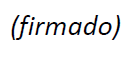 CE 20 del UIT-T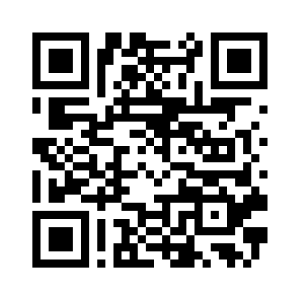 Atentamente,Chaesub Lee
Director de la Oficina de Normalización
de las TelecomunicacionesÚltima información sobre la reunión